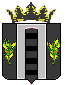 АДМИНИСТРАЦИЯ ПОГРАНИЧНОГО МУНИЦИПАЛЬНОГО ОКРУГАОТДЕЛ ОБРАЗОВАНИЯПРИКАЗ04.03.2024                                      п. Пограничный                                    № 37О проведении Всероссийских проверочных работ в Пограничном муниципальном округе в 2024 годуВ соответствии с приказом Федеральной службы по надзору в сфере образования и науки (Рособрнадзор) от 21.12.2023 № 2160 «О проведении Федеральной службой по надзору в сфере образования и науки мониторинга качества подготовки обучающихся общеобразовательных организаций в форме всероссийских проверочных работ в 2024 году»ПРИКАЗЫВАЮ:Провести Всероссийские проверочные работы (далее – ВПР) в образовательных организациях Пограничного муниципального округа в соответствии с Порядком проведения ВПР в 2024 году (Приложение 1) и Планом-графиком проведения ВПР в 2024 году (Приложение 2).Назначить Третьякову Т.В., главного специалиста по школам отдела образования Администрации Пограничного муниципального округа, муниципальным координатором проведения Всероссийских проверочных работ в 2024 году. Считать утратившим силу приказ отдела образования Администрации Пограничного муниципального округа от 27.02.2023 № 40 «О проведении Всероссийских проверочных работ в Пограничном муниципальном округе в 2023 году».4. Контроль за исполнением настоящего приказа оставляю за собой.Начальник отделаобразования                                                                                          Н.Г. Панкова